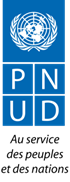 Le PNUD GUINEE RECRUTEUN CONSULTANT AVEC EXPERTISE INTERNATIONALE EN CONSTRUCTION DE PETITE CENTRALE HYDROELECTRIQUE.Délai de réception des offres : 30 Mai 2019.Pays					 GUINEEIntitulé de la mission : UN CONSULTANT AVEC EXPERTISE INTERNATIONALE EN CONSTRUCTION DE PETITE CENTRALE HYDROELECTRIQUE.Niveau de poste et d’expérience :         InternationalNombre de poste :                                     1  Durée de la mission	35 jours ouvrables dont 30 jours en Guinée repartis en deux missions.Type et Lieu d’affectation :	Home based et sur sitePrière envoyer vos propositions (propositions technique et financière) dûment signées : Uniquement par e-mail :A: ic.offres.gn@undp.org Avec mention de la référence et intitulé du dossier. Votre proposition devra être reçue au plus tard le 30 Mai 2019 à 16h00mn GMT. N’hésitez pas à écrire à l’adresse info.offres.gn@undp.org  pour toute information complémentaire. Les Termes de Référence sont joints en annexe 01 de cette notice pour plus de détail sur la mission. Documents constitutifs de l’Offre :Pour démontrer leurs qualifications, les candidat (e)s devront soumettre une offre qui comprendra les documents suivants :Les offres incomplètes seront rejetées. EvaluationL’évaluation des offres se déroule en deux temps. L’évaluation des propositions techniques est achevée avant l’ouverture et la comparaison des propositions financières.Le marché sera attribué au Consultant techniquement qualifié ayant présenté le meilleur score combiné - rapport qualité/prix, évaluation cumulative - (Technique pondérée à 70% + Financière à 30%). Cette note financière combinée à 30% est calculée pour chaque proposition sur la base de la formule suivante : Note financière A = [(Offre financière le moins disant) /Offre financière de A] x 30Les propositions techniquesElles sont évaluées sur des critères suivants en rapport avec les termes de référence :Pour information, la proposition technique sera évaluée sur son degré de réponse par rapport aux termes de référence et sur la base des critères suivants :Seront jugées qualifiées, les propositions techniques qui obtiendront 70% de la note maximale de 100 points ; cette note technique sera pondérée a 70%.Les propositions financièresLe/la Consultant (e) fait sa proposition financière suivant le Tableau des coûts. Il doit proposer un montant forfaitaire et présenter dans le Tableau des coûts la ventilation de ce montant forfaitaire.Le consultant devra inclure tous les frais lui permettant d’exécuter la mission suivant la durée prévue. Les paiements seront effectués sur la base de la production des livrables tels que mentionnés dans les termes des références.Dans une deuxième étape du processus d’évaluation, les enveloppes financières seront ouvertes et les offres financières comparées. Le marché sera attribué au Consultant techniquement qualifié ayant présenté le meilleur score combiné - rapport qualité/prix, évaluation cumulative - (Technique pondérée à 70% + Financière à 30%);  N.B. : Les consultants sont tenus de se renseigner sur les Conditions Générales des Contrats Individuels (annexe 1). ANNEXESL’évaluation des offres se déroule en deux temps. L’évaluation des propositions techniques est achevée avant l’ouverture et la comparaison des propositions financières.La proposition technique sera évaluée sur son degré de réponse par rapport aux termes de référence et sur la base des critères suivants :Seront jugées qualifiées, les propositions techniques qui obtiendront 70% de la note maximale de 100 point ; cette note technique sera pondérée a 70%.Dans une deuxième étape du processus d’évaluation, les enveloppes financières seront ouvertes et les offres financières comparées. Le marché ou le contrat sera attribué au cabinet ayant présenté le meilleur score combiné - rapport qualité/prix, évaluation cumulative - (Technique pondérée à 70% + Financière à 30%) ;Cette note financière combinée à 30% est calculée pour chaque proposition sur la base de la formule suivante : Note financière A = [(Offre financière la moins disante)/Offre financière de A] x 30.Cadre budgétaire pour l’offre financièreLes soumissionnaires sont invités à utiliser le cadre budgétaire suivant :Calendrier des paiementsModalités de soumissionLes dossiers avec pour objet « UN CONSULTANT AVEC EXPERTISE INTERNATIONALE EN CONSTRUCTION DE PETITE CENTRALE HYDROELECTRIQUE » doit être : Soumis électroniquement à l’adresse suivant : ic.offres.gn@undp.org. Il est important de noter que la taille de chaque envoi ne doit pas dépasser 5 Mo. Chaque partie peut faire l’objet de plusieurs envois.ANNEXESAnnexe 1 - Conditions générales des Contrats Individuels :Annexe 2 – Tableau des CoûtsAnnexe 3 – P11 (SC & IC) Date limite et lieu de remise des candidaturesLe dossier complet devra nous parvenir uniquement à l'adresse suivante : ic.offres.gn@undp.org Au plus tard : Le 30 Mai 2019 à 16hr00mn Heure GMT.Tout consultant éventuel qui aurait besoin de clarifications à propos du document d'invitation à soumissionner peut en informer par écrit l'entité du PNUD chargée des achats à l'adresse indiquée dans l'invitation à soumissionner ou par e-mail à l'adresse : info.offres.gn@undp.org.  Peut aussi demander l’intégralité des TDR. Des exemplaires écrits de la réponse de l'organisation (incluant une explication de la demande de clarification mais sans identification de la source de la demande) seront envoyés à tous les consultants éventuels qui auront reçu les documents d'invitation à soumissionner. Tout consultant éventuel intéressé est invité à présenter son dossier complet y compris l’offre financière en hors taxes (HT) et libellé en francs guinéens dépôt ou par email, conformément aux clauses et conditions du document de sollicitation.   OffreDocumentsDescriptionFormePartie 1 : Offre TechniqueNote méthodologique pour l’exécution de la mission attendue Une description expliquant :- Pas de formulaire spécifique pour la méthodologiePartie 1 : Offre TechniqueNote méthodologique pour l’exécution de la mission attendue En quoi vous êtes le meilleur candidat pour la mission ; - Pas de formulaire spécifique pour la méthodologiePartie 1 : Offre TechniqueNote méthodologique pour l’exécution de la mission attendue La démarche ou approche, les outils ainsi que les tâches que vous comptez mettre en œuvre pour réaliser la mission. Un chronogramme indicatif des activités- Pas de formulaire spécifique pour la méthodologiePartie 1 : Offre TechniqueCurriculum VitaeActualiser le CV, en y incluant surtout votre expérience des missions similaires et indiquant au moins 3 (trois) personnes de référence.Partie 1 : Offre TechniqueDiplômesEnvoyer une (les) copies du (des) diplômesPartie 2: Offre FinancièreTableau des coûtsRemplir le tableau (utilisation obligatoire de ce tableau pour l’offre financière)Voir Annexe 2Critères d’évaluation techniqueNote maximumQualifications académiques20Expériences dans le domaine des barrages pico hydro-électriques50Approche méthodologique et Planning de mise en œuvre30Total  note technique 100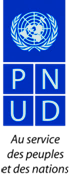                  TERMES DE REFERENCEI. Information sur le PosteI. Information sur le PosteIntitulé du Poste/Service attendu : Consultant avec expertise internationale en construction de petite centrale hydroélectriqueNiveau du (des) Poste (s) ou Prestation (Local ou) : International  Nature de la consultation (Support/ Substance) : SubstanceType de contrat : contrat de service individuelLieu d’affectation : Home based et sur site	Durée de la mission : 35 jours ouvrables dont 30 jours repartis en deux missions à Conakry (Guinée) et dans la zone du projet Date estimative de démarrage de la mission : immédiateIntitulé du Poste/Service attendu : Consultant avec expertise internationale en construction de petite centrale hydroélectriqueNiveau du (des) Poste (s) ou Prestation (Local ou) : International  Nature de la consultation (Support/ Substance) : SubstanceType de contrat : contrat de service individuelLieu d’affectation : Home based et sur site	Durée de la mission : 35 jours ouvrables dont 30 jours repartis en deux missions à Conakry (Guinée) et dans la zone du projet Date estimative de démarrage de la mission : immédiateII. Contexte et objectifII. Contexte et objectifLa Guinée jouit d’un énorme potentiel agricole, minier, économique. Le pays est bien arrosé de par sa position géographique par rapport à la mer et dispose d’un réseau hydrographique très important ; le potentiel hydro électrique est évalué à plus de 6.000 GW.En dépit de ce potentiel, la Guinée demeure fragile et vulnérable sur les plans économiques et social. En particulier, le taux d’accès à l’électricité est le plus faible au niveau de la sous-région ouest africaine. En 2017, le PNUD a appuyé l’installation d’une petite centrale hydroélectrique (PCH) dans la commune rurale de Bolodou (Guéckédou). Cette expérience réussie a permis au PNUD de mobiliser des ressources afin (i) d’améliorer l’accès à l’énergie propre des communautés rurales supplémentaires en Guinée Forestière et en Moyenne Guinée et (ii) de développer un modèle de financement pour soutenir les investissements dans la construction et l'exploitation viables et durables de systèmes de petite centrale hydroélectrique. Des réunions de travail entre les techniciens du PNUD, du Ministère en charge de l’Energie (ME) ont permis d’avoir des échanges approfondis sur les étapes de mise en œuvre du projet. Une mission conjointe a séjourné du 26 mars au 4 avril dans les préfectures de Kissidougou, Guéckédougou, Macenta, Lola et Télimélé en vue d’évaluer les caractéristiques bio-physiques et socioéconomiques de huit (8) sites pour la construction de PCH.La réunion de restitution des résultats de cette mission tenue le 8 avril dans la salle de conférence du ME a retenu deux axes d’intervention du projet pico barrage : (i) renforcement des deux PCH à Firadou (Kissidougou) et à Bolodou (Guéckédougou) et (ii) construction de nouvelles PCH à Tékoulo (Guéckédou) et Gbié (Lola) qui offrent des conditions physiques favorables.Pour la mise en œuvre de ce projet, le PNUD en collaboration avec le Ministère de l’Energie, envisage de mobiliser les services d’un (e) Consultant (e) avec une expérience internationale solide en construction de petite centrale hydroélectrique.La Guinée jouit d’un énorme potentiel agricole, minier, économique. Le pays est bien arrosé de par sa position géographique par rapport à la mer et dispose d’un réseau hydrographique très important ; le potentiel hydro électrique est évalué à plus de 6.000 GW.En dépit de ce potentiel, la Guinée demeure fragile et vulnérable sur les plans économiques et social. En particulier, le taux d’accès à l’électricité est le plus faible au niveau de la sous-région ouest africaine. En 2017, le PNUD a appuyé l’installation d’une petite centrale hydroélectrique (PCH) dans la commune rurale de Bolodou (Guéckédou). Cette expérience réussie a permis au PNUD de mobiliser des ressources afin (i) d’améliorer l’accès à l’énergie propre des communautés rurales supplémentaires en Guinée Forestière et en Moyenne Guinée et (ii) de développer un modèle de financement pour soutenir les investissements dans la construction et l'exploitation viables et durables de systèmes de petite centrale hydroélectrique. Des réunions de travail entre les techniciens du PNUD, du Ministère en charge de l’Energie (ME) ont permis d’avoir des échanges approfondis sur les étapes de mise en œuvre du projet. Une mission conjointe a séjourné du 26 mars au 4 avril dans les préfectures de Kissidougou, Guéckédougou, Macenta, Lola et Télimélé en vue d’évaluer les caractéristiques bio-physiques et socioéconomiques de huit (8) sites pour la construction de PCH.La réunion de restitution des résultats de cette mission tenue le 8 avril dans la salle de conférence du ME a retenu deux axes d’intervention du projet pico barrage : (i) renforcement des deux PCH à Firadou (Kissidougou) et à Bolodou (Guéckédougou) et (ii) construction de nouvelles PCH à Tékoulo (Guéckédou) et Gbié (Lola) qui offrent des conditions physiques favorables.Pour la mise en œuvre de ce projet, le PNUD en collaboration avec le Ministère de l’Energie, envisage de mobiliser les services d’un (e) Consultant (e) avec une expérience internationale solide en construction de petite centrale hydroélectrique.III. Résultats attendusIII. Résultats attendusDans le cadre de ce mandat, les principaux résultats attendus sont : Les études d’Avant-Projet Détaillé (APD) et au besoin la constitution de Dossiers d’Appel d’Offres (DAO) pour le renforcement des PCH de Firadou et Bolodou et la construction de 3 PCH sont validées ;Un dispositif de suivi et un plan de contrôle sont mis en place pour s’assurer de la qualité des travaux exécutés ; Les modules de formation adaptés pour l’équipe nationale sont identifiés, préparés, validés et mis à dispositions des acteurs nationaux et livrés à 80 bénéficiaires ;Les capacités d’intervention de l’Equipe Nationale sont renforcées dans la construction, l’entretien et la maintenance des PCH à travers les formations sur le tas de  80 bénéficiaires; Un guide pour la construction et l’exploitation de PCH en Guinée à l’attention des différentes parties prenantes est disponible ;Un montage financier (plan d’affaire) impliquant un partenariat public-privé est disponibleQuatre (4) PCH sont opérationnelles. Dans le cadre de ce mandat, les principaux résultats attendus sont : Les études d’Avant-Projet Détaillé (APD) et au besoin la constitution de Dossiers d’Appel d’Offres (DAO) pour le renforcement des PCH de Firadou et Bolodou et la construction de 3 PCH sont validées ;Un dispositif de suivi et un plan de contrôle sont mis en place pour s’assurer de la qualité des travaux exécutés ; Les modules de formation adaptés pour l’équipe nationale sont identifiés, préparés, validés et mis à dispositions des acteurs nationaux et livrés à 80 bénéficiaires ;Les capacités d’intervention de l’Equipe Nationale sont renforcées dans la construction, l’entretien et la maintenance des PCH à travers les formations sur le tas de  80 bénéficiaires; Un guide pour la construction et l’exploitation de PCH en Guinée à l’attention des différentes parties prenantes est disponible ;Un montage financier (plan d’affaire) impliquant un partenariat public-privé est disponibleQuatre (4) PCH sont opérationnelles. IV. Tâches du ConsultantIV. Tâches du ConsultantSous la supervision du Chargé de Programme Environnement du PNUD, en collaboration directe avec toutes les parties prenantes en particulier le Ministère en charge de l’énergie prenantes, le Consultant International sera chargé de conduire la construction des PCH. Il/elle sera appuyé(e) par une équipe nationale.Plus spécifiquement, il/elle assurera les tâches suivantes :Analyser les propositions d’amélioration et de sécurisation des PCH de Firadou et de Bolodou ; Analyser les propositions d’implantation de PCH formulées par l’Equipe Nationale pour les valider et le cas échéant les amender ;Appuyer l’Equipe Nationale dans le choix des équipements, notamment la tuyauterie, les turbines, les alternateurs, les conducteurs, les poteaux et potelets, les équipements domestiques (interrupteurs, prises, ampoules, etc.) ;Proposer un dispositif de suivi et de contrôle des travaux pour s’assurer de la qualité des ouvrages ;Elaborer un guide pour la construction et l’exploitation de PCH en Guinée à l’attention des différentes parties prenantes ; Préparer et valider un plan d’affaires standard pour le fonctionnement des pico barrages ;Identifier les besoins en formation de l’Equipe nationale et des entreprises partenaires et proposer des modules de formation adaptés ; Former et outiller l’Equipe nationale et des entreprises partenaires pour la réalisation, l’entretien et la maintenance des PCH ;Proposer un montage financier avec un partenariat public-privé ;Proposer une approche globale d’intervention pour dynamiser l’Agence Guinéenne d’Electrification Rurale (AGER).Sous la supervision du Chargé de Programme Environnement du PNUD, en collaboration directe avec toutes les parties prenantes en particulier le Ministère en charge de l’énergie prenantes, le Consultant International sera chargé de conduire la construction des PCH. Il/elle sera appuyé(e) par une équipe nationale.Plus spécifiquement, il/elle assurera les tâches suivantes :Analyser les propositions d’amélioration et de sécurisation des PCH de Firadou et de Bolodou ; Analyser les propositions d’implantation de PCH formulées par l’Equipe Nationale pour les valider et le cas échéant les amender ;Appuyer l’Equipe Nationale dans le choix des équipements, notamment la tuyauterie, les turbines, les alternateurs, les conducteurs, les poteaux et potelets, les équipements domestiques (interrupteurs, prises, ampoules, etc.) ;Proposer un dispositif de suivi et de contrôle des travaux pour s’assurer de la qualité des ouvrages ;Elaborer un guide pour la construction et l’exploitation de PCH en Guinée à l’attention des différentes parties prenantes ; Préparer et valider un plan d’affaires standard pour le fonctionnement des pico barrages ;Identifier les besoins en formation de l’Equipe nationale et des entreprises partenaires et proposer des modules de formation adaptés ; Former et outiller l’Equipe nationale et des entreprises partenaires pour la réalisation, l’entretien et la maintenance des PCH ;Proposer un montage financier avec un partenariat public-privé ;Proposer une approche globale d’intervention pour dynamiser l’Agence Guinéenne d’Electrification Rurale (AGER).V. Livrables V. Livrables Trois livrables sont attendus:Livrable 1 : Note méthodologique assortie d’un plan de travail et d’un chronogramme détailléLivrable 2 : Rapport de validation des APD/DAO de renforcement et de construction de PCH en Guinée. Ce rapport sera assorti des données techniques et économiques y compris des plans d’affaires pour la construction des PCH ;Livrable 3 : un guide pour la construction et l’exploitation de PCH en Guinée», présentant les résultats et des recommandations pour les actions futures. Rapport final validé par le PNUD et la partie nationale.Livrable 4 : formulation de modules de formation sur l’évaluation de site, la construction, O&M de PCH.Trois livrables sont attendus:Livrable 1 : Note méthodologique assortie d’un plan de travail et d’un chronogramme détailléLivrable 2 : Rapport de validation des APD/DAO de renforcement et de construction de PCH en Guinée. Ce rapport sera assorti des données techniques et économiques y compris des plans d’affaires pour la construction des PCH ;Livrable 3 : un guide pour la construction et l’exploitation de PCH en Guinée», présentant les résultats et des recommandations pour les actions futures. Rapport final validé par le PNUD et la partie nationale.Livrable 4 : formulation de modules de formation sur l’évaluation de site, la construction, O&M de PCH.VI. Durée de la mission VI. Durée de la mission La durée de la prestation est de 35 jours ouvrables dont 30 jours repartis en deux missions à Conakry (Guinée) et dans la zone du projet.Une première mission de 20 jours : concertation avec les structures nationales en charge de l’énergie (Agence générale de l’électrification rurale, Direction nationale de l’énergie, etc), des promoteurs privés du secteur, des PTF etc. et autres partenaires. Visite de sites, avis techniques sur les ouvrages, formation des parties prenantes, etc. Une deuxième mission de 10 jours : à Conakry et sur les sites de PCH pour s’assurer de viabilité des ouvrages et la finalisation du guide.La durée de la prestation est de 35 jours ouvrables dont 30 jours repartis en deux missions à Conakry (Guinée) et dans la zone du projet.Une première mission de 20 jours : concertation avec les structures nationales en charge de l’énergie (Agence générale de l’électrification rurale, Direction nationale de l’énergie, etc), des promoteurs privés du secteur, des PTF etc. et autres partenaires. Visite de sites, avis techniques sur les ouvrages, formation des parties prenantes, etc. Une deuxième mission de 10 jours : à Conakry et sur les sites de PCH pour s’assurer de viabilité des ouvrages et la finalisation du guide.VII. COMPETENCES FONCTIONNELLESVII. COMPETENCES FONCTIONNELLESLes principales aptitudes, compétences exigées se résument comme suit :Leadership et aptitude à entreprendreCompétences techniques avérées et prouvées dans le domaine de construction et suivi des petites centrales hydroélectriques en Afrique et de préférence dans la sous-région Capacités avérées à planifier, organiser et mettre en œuvre efficacement des activitésGrande capacité à coordonner et à travailler en équipe, y compris dans les environnements complexesBonne aptitude à communiquerConnaissances des procédures du système des Nations Unies Sensible au contexte du projet et aux aspects liés au genre.Les principales aptitudes, compétences exigées se résument comme suit :Leadership et aptitude à entreprendreCompétences techniques avérées et prouvées dans le domaine de construction et suivi des petites centrales hydroélectriques en Afrique et de préférence dans la sous-région Capacités avérées à planifier, organiser et mettre en œuvre efficacement des activitésGrande capacité à coordonner et à travailler en équipe, y compris dans les environnements complexesBonne aptitude à communiquerConnaissances des procédures du système des Nations Unies Sensible au contexte du projet et aux aspects liés au genre.VIII. QualificationsVIII. QualificationsEducation Minimum Master ou équivalent en économie de l’énergie, Génie électrique,  ingénierie, sciences économiques et de développement ou dans une discipline de développement pertinenteExpérience Avoir une expérience d’au moins 10 ans dans le domaine des études de projet de construction de barrage hydro électrique ;Au moins 05 ans d’expériences professionnelles dans le domaine de Petite Centrale Hydro électrique ;Avoir conduit des travaux de construction de barrages hydro électrique/PCH en Afrique. Une expérience en Guinée serait un atout ;Bonne connaissance des acteurs-clés dans le secteur de l'énergie au niveau africain et en Guinée ; Une bonne connaissance des règles et procédures du PNUD est un atout.Langues requises Bonne capacité de rédaction et de communication en français est exigée. La connaissance de l’anglais serait un atoutIX. Critères d’Evaluation IX. Critères d’Evaluation Critères d’évaluation techniqueNote maximumQualifications académiques20Expériences dans le domaine des barrages pico hydro-électriques50Approche méthodologique et Planning de mise en œuvre30Total  note technique 100X. JALONS DE PAIEMENT  X. JALONS DE PAIEMENT  X. JALONS DE PAIEMENT  X. JALONS DE PAIEMENT  LivrablesLivrablesDélai %Tranche1 : Après signature du contrat, soumission et approbation de la note méthodologique assortie d’un plan de travail et d’un chronogramme détaillé Tranche1 : Après signature du contrat, soumission et approbation de la note méthodologique assortie d’un plan de travail et d’un chronogramme détaillé 02 jours20Tranche2 : Après approbation du rapport de validation des APD/DAO de renforcement et de construction de PCH en Guinée. Ce rapport sera assorti des données techniques et économiques y compris des plans d’affaires pour la construction des PCH ;Tranche2 : Après approbation du rapport de validation des APD/DAO de renforcement et de construction de PCH en Guinée. Ce rapport sera assorti des données techniques et économiques y compris des plans d’affaires pour la construction des PCH ;20 jours30%Tranche 3 : Après la deuxième mission de terrain avec un guide pour la construction et exploitation de PCH en Guinée ». un guide pour la construction et l’exploitation de PCH en Guinée», présentant les résultats et des recommandations pour les actions futures. Rapport final validé par le PNUD et la partie nationale.Tranche 3 : Après la deuxième mission de terrain avec un guide pour la construction et exploitation de PCH en Guinée ». un guide pour la construction et l’exploitation de PCH en Guinée», présentant les résultats et des recommandations pour les actions futures. Rapport final validé par le PNUD et la partie nationale.10 jours25Tranche 3 : Après validation par le PNUD et le Gouvernement du guide de formulation de modules de formation sur l’évaluation de site, la construction, O&M de PCH. Tranche 3 : Après validation par le PNUD et le Gouvernement du guide de formulation de modules de formation sur l’évaluation de site, la construction, O&M de PCH. 03 jours25TotalTotal35 jours100%XI. Dossiers à fournirXI. Dossiers à fournirXI. Dossiers à fournirXI. Dossiers à fournirLes candidats intéressés devront fournir une offre technique et une offre financière.L’offre technique comprend :Une lettre de motivation,Une méthodologie de travail assortie d’un plan d’activités,Un CV avec copie certifiée des diplômes,Une Fiche P 11 dûment remplieL’offre financière devra comprendre les coûts unitaires et totaux des honoraires et des DSA.Les candidats intéressés devront fournir une offre technique et une offre financière.L’offre technique comprend :Une lettre de motivation,Une méthodologie de travail assortie d’un plan d’activités,Un CV avec copie certifiée des diplômes,Une Fiche P 11 dûment remplieL’offre financière devra comprendre les coûts unitaires et totaux des honoraires et des DSA.Les candidats intéressés devront fournir une offre technique et une offre financière.L’offre technique comprend :Une lettre de motivation,Une méthodologie de travail assortie d’un plan d’activités,Un CV avec copie certifiée des diplômes,Une Fiche P 11 dûment remplieL’offre financière devra comprendre les coûts unitaires et totaux des honoraires et des DSA.N°RubriquesUnitéQuantitéPrix Unitaire (GNF)Montant Total (GNF)IHonoraires consultants (conception et analyste)Homme/JourIIPer diemJourIIILogistiqueIVFrais divers :IVFournituresIVReprographieIVCommunicationTotalTotalTotalTotalTotalX. JALONS DE PAIEMENT  X. JALONS DE PAIEMENT  X. JALONS DE PAIEMENT  LivrablesDélai %Tranche1 : Après signature du contrat, soumission et approbation de la note méthodologique assortie d’un plan de travail et d’un chronogramme détaillé 02 jours20Tranche2 : Après approbation du rapport de validation des APD/DAO de renforcement et de construction de PCH en Guinée. Ce rapport sera assorti des données techniques et économiques y compris des plans d’affaires pour la construction des PCH ;20 jours30%Tranche 3 : Après la deuxième mission de terrain avec un guide pour la construction et exploitation de PCH en Guinée ». un guide pour la construction et l’exploitation de PCH en Guinée», présentant les résultats et des recommandations pour les actions futures. Rapport final validé par le PNUD et la partie nationale.10 jours25Tranche 3 : Après validation par le PNUD et le Gouvernement du guide de formulation de modules de formation sur l’évaluation de site, la construction, O&M de PCH. 03 jours25Total35 jours100%